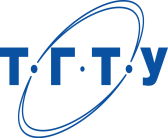 Министерство науки и высшего образования Российской ФедерацииФедеральное государственное бюджетное образовательное учреждениевысшего  образования«Тамбовский государственный технический университет»Управление комплексной безопасностиТема 7. Действия НФГО ( группа охраны общественного порядка) по участию в поддержании общественного порядка в  пунктах сбора и на маршрутах движения рабочих, служащих и населения в безопасные районы.                                             г.Тамбов-2022Учебные вопросы:1. Действия НФГО по обеспечению общественного порядка на маршрутах движения работников организации и населения и в пунктах сбора.2. Действия НФГО по обеспечению порядка и пресечению паники на сборных эвакопунктах, местах посадки на транспорт. Обеспечение порядка при движении на маршрутах эвакуации.3. Сопровождение колонн с эвакуируемым населением и оказание помощи органам местного самоуправления в расселении эвакуируемых. Обеспечение порядка в пунктах высадки и в местах расселения.4. Взаимодействие с органами местного самоуправления.Вопрос 1. Действия НФГО по обеспечению общественного порядка на маршрутах движения работников организации и населения и в пунктах сбора.При проведении эвакуации в мирное и военное время немаловажное место среди мероприятий отводится охране общественного порядка в местах массового пребывания  людей и регулированию движения колонн с эвакуируемыми и материальными ценностями.Охрана общественного порядка и обеспечение безопасности движения возлагаются на территориальные подразделения органов внутренних дел, а также на формирования ООП организаций (службы, команды, группы ООП).К основным мероприятиям относятся:охрана общественного порядка и обеспечение безопасности на эвакопунктах (СЭП, ППЭ, ПЭП, пунктах посадки и высадки (железнодорожных вокзалах, автовокзалах, станциях, портах, аэропортах), на маршрутах эвакуации и в районах размещения в безопасном районе;охрана организаций и объектов в установленном на период эвакуации порядке;регулировка движения на внутригородских и загородных маршрутах эвакуации;обеспечение установленной очередности перевозок и режима допуска в категорированные города;борьба с преступностью в городах и населенных пунктах, на маршрутах эвакуации и в районах размещения эваконаселения в безопасном районе.При проведении эвакуации особое внимание уделяется поддержанию общественного порядка на сборных эвакуационных пунктах, маршрутах движения, приемных эвакуационных пунктах в безопасных районах.Для выполнения этих задач в организациях создаются группы ООП, которые свои задачи по поддержанию общественного порядка, несения комендантской службы и регулирования движения выполняют в тесном взаимодействии с подразделениями органов внутренних дел.Сборные эвакуационные пункты (СЭП) – осуществляют сбор и учет эвакуируемых, их отправку в безопасный район транспортом и пешими колоннами. В состав СЭП входит группа ООП в количестве 5-9 человек.Приемные эвакуационные пункты (ПЭП) – создаются для встречи прибывающих эвакуируемых из города, временного размещения в ближайших населенных пунктах и отправки их в пункты постоянного расселения, а также для оказания медицинской помощи нуждающимся и поддержания общественного порядка.Органами местного самоуправления и организациями создаются пункты посадки на транспорт и высадки людей, комплектуются железнодорожные эшелоны, транспортные и пешие колонны. Их задачи заключаются в обеспечении своевременного и полного выполнения плана эвакомероприятий на всех пунктах и в пути следования.При действиях всех эвакоорганов обязательным является своевременное оповещение, оперативное управление, медицинское обеспечение и охрана общественного порядка.Все проводимые эвакомероприятия связаны, как правило, с использованием транспортных средств, а нарушения общественного порядка на транспорте имеют повышенную опасность и чреваты тяжкими последствиями. Поэтому задачи соблюдения общественного порядка на маршрутах следования транспорта возложены подразделения ГИБДД и команды (группы) ООП транспортных организаций. Силы, привлекаемые для поддержания общественного порядка, должны действовать взаимодействуя друг с другом, объектовых групп ООП с территориальными командами ООП и ведомственными службами на транспорте. Сущность взаимодействия формирований ООП заключается в согласованных по цели, месту и времени действиях и во взаимной помощи друг другу.Взаимодействие обеспечивается:единым пониманием общей задачи, твердым знанием служебных обязанностей и способов их выполнения,постоянным знанием оперативной обстановки,наличием бесперебойной связи и постоянной взаимной достоверной информации,правильным и своевременным применением установленных сигналов оповещения,непрерывным умелым руководством нарядами со стороны руководителей и контролем за надлежащим выполнением ими возложенных задач.Вопрос 2. Действия НФГО по обеспечению порядка и пресечению паники
на сборных эвакопунктах, местах посадки на транспорт.
Обеспечение порядка при движении на маршрутах эвакуации.Для поддержания общественного порядка на СЭП, маршрутах следования и высадки командир группы ООП инструктирует своих подчиненных, определяет каждому конкретные задачи, место несения дежурства или участок патрулирования, организует и контролирует работу группы.Командир группы постоянно поддерживает связь с начальником СЭП, информирует их о состоянии дел в группе, о ходе эвакуации, происшествиях и принятых мерах.Если группа ООП на СЭПе не может справиться со своими задачами, вследствие например, возникновения  и быстрого распространения паники, то командир ООП обязан немедленно доложить об этом по команде и запросить подкрепления, одновременно принимать все зависящие меры  к локализации пресечению беспорядка.Командир ООП обязан:осуществлять постоянное взаимодействие с нарядом полиции и соседними формированиями ООП, обмениваться информацией об общей обстановке, в случае необходимости оказывать взаимопомощь;соблюдать очередность прохождения населением элементов СЭП, прибытия к местам посадки на транспорт и своевременной загрузки отправления транспорта.Прибывшие на СЭП и прошедшие реорганизацию граждане в организованном порядке направляются на пункты посадки на транспорт. Основной задачей командира ООП является обеспечение порядка и следовании колонн к пунктам посадки, предотвращение и пресечение паники, обеспечение безопасности движения. При объявлении посадки наряды группы ООП обязаны пресекать самовольное занятие транспортных средств, не допускать на посадку лиц, не прошедших регистрацию, следить за соблюдением норм посадки и погрузки багажа, установленных на время эвакуации автомобильно – дорожной службой.Контроль за соблюдением норм посадки людей и погрузки багажа в железнодорожные вагоны и плавсредства осуществляет администрация пунктов посадки и транспортных средств при содействии ОВД.Группа ООП оказывает необходимое содействие, но ни в коем случае не подменяет ее.Заранее спланированные мероприятия по эвакуации населения комбинированным способом позволяют планово и организованно обеспечивать охрану общественного порядка на всех этапах эвакомероприятий.Вопрос 3. Сопровождение колонн с эвакуируемым населением и оказание помощи органам местного самоуправления в расселении эвакуируемых.
Обеспечение порядка в пунктах высадки и в местах расселения.Для обеспечения безопасности движения пеших колонн на маршрутах движения выставляются посты регулирования движения, создаются группы сопровождения колонн.Посты регулирования движения вставляются на перекрестках улиц с наиболее оживленным движением транспорта, а также на развилках и пересечениях эвакотрасс. Задачей постов регулирования является: не допустить большого скопления транспорта, обеспечить общественный порядок, безопасность движения пешеходов на перекрестках.Специальные группы сопровождения колонн создаются из 1-2 работников органов внутренних дел, 1-2 человек группы ООП на мотоцикле или автомобиле, оборудованном радиостанцией и громкоговорителем. Основной задачей группы сопровождения колонн является обеспечение порядка, позволяющего своевременное прохождение пунктов регулирования на маршрутах движения.На привалах организуется патрулирование с целью исключения проникновения в состав эвакуируемых провокаторов и других посторонних лиц.Указанный наряд в ходе выполнения своих обязанностей должен взаимодействовать с руководством управления колонной, формированиями обеспечения движения и особенно с разведформированиями, а также с ОВД и воинских частей, выполняющих обеспечение безопасности движения транспорта.ОВД на внутригородских СЭП, на магистралях въезда и выезда из города, развертываются контрольно-пропускные пункты (КПП), куда для усиления может привлекаться личный состав группы ООП. Численность привлекаемого состава определяется назначением КПП, сложившейся обстановкой, важностью СЭП.Главной задачей КПП:обеспечить беспрепятственное и безаварийное движение транспорта, имеющего спецпропуска, на СЭП,не допускать вывоза из города грузов, не имеющих сопроводительных документов,не допускать в город самовольно возвращающееся из эвакуации население,не допускать выезда из города порожнего автотранспорта без пропусков установленного образца.Вопрос 4. Взаимодействие с органами местного самоуправления.Организация взаимодействия с органами местного самоуправления – это комплекс мероприятий, проводимых соответствующими должностными лицами заинтересованных сторон и органами управления заблаговременно по согласованию действий сил при совместном выполнении ими задач по предупреждению и ликвидации чрезвычайных ситуаций.Целями организации взаимодействия являются:координация действий при планировании, организации и проведении совместных мероприятий;обеспечение оптимального использования сил и средств, привлекаемых для решения совместных задач.Порядок организации взаимодействия:обмен информацией, представляющей взаимный интерес;совместная разработка планов действий и взаимодействия, а также других оперативных документов;согласование порядка совместно проводимых мероприятий;обучение на совместных учениях и тренировках.Основным требованием к взаимодействию является создание условий, обеспечение выполнения в кратчайшие сроки всего возможного комплекса АСДНР в мирное и военное время.При организации взаимодействия органов управления по вопросам ГО необходимо учитывать:особенности региона;особенности отраслей и объектов экономики;характер и масштаб возможных ЧС в мирное и военное время;объем возможных работ и сроков их выполнения;наличие людских и материально-технических ресурсов предприятий, на базе которых создаются формирования ГО.Руководство гражданской обороной на всех уровнях государственного управления осуществляется централизованно по принципу единоначалия. На территориальном и местном уровнях взаимодействие органов управления ГО организуют соответствующие Руководители ГО, которыми по должности являются главы органов исполнительной власти субъектов Российской Федерации (республик, краев, областей, автономных образований) и органов местного самоуправления (сельских районов, городов, районов в городах, населенных пунктов).Органы управления ГО в повседневных условиях занимаются своими прямыми должностными обязанностями, в том числе – и вопросами организации взаимодействия друг с другом. При угрозе или с началом военных действий они непосредственно приступают к выполнению всего комплекса возложенных на них мероприятий гражданской обороны.При взаимодействии органов управления по вопросам гражданской обороны в единый процесс увязывается работа как федеральных, территориальных, местных и объектовых спасательных служб, так и сил ГО, включающих военизированные (спасательные воинские формирования) и невоенизированные (гражданские организации ГО, штатные и нештатные силы ПСС) формирования различного уровня.Федеральными органами исполнительной власти создаются ведомственные службы оповещения и связи, охраны общественного порядка, противопожарная, инженерная, коммунально-техническая, медицинская, энергоснабжения, снабжения ГСМ, защиты животных и растений.На региональном, местном и объектовом уровнях, кроме вышеназванных спасательных служб в процесс взаимодействия вовлекаются органы управления таких служб, как автодорожная, автотранспортная, газоснабжения, материально-технического снабжения, технические службы, службы торговли и т.п.